“Good character is doing the right thing, at the right time, and for the right reason” x 8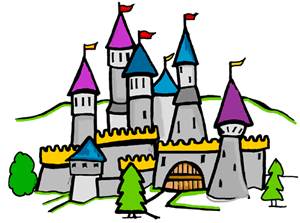 